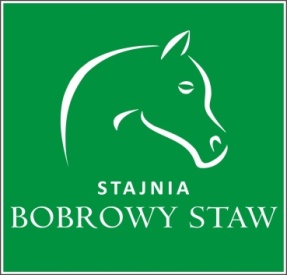 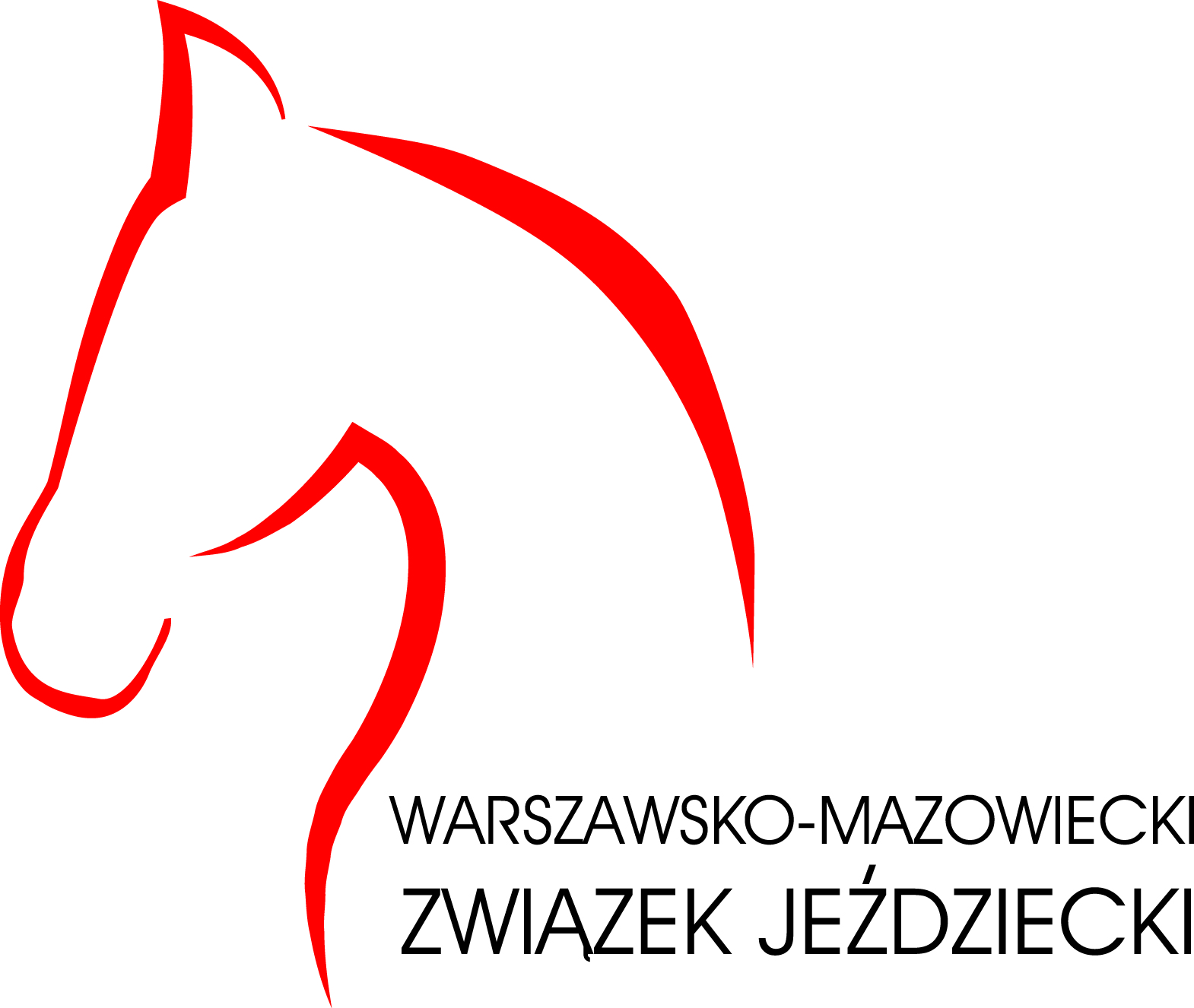 PROPOZYCJEZawody Regionalne i konkursy towarzyskie  w skokach przez przeszkodyBobrowy Staw 25-26.05.2019Organizator – Stowarzyszenie Sportowy Klub Jeździecki Bobrowy StawTermin zawodów – 25-26.05.2019Miejsce zawodów – Ośrodek Jeździecki Bobrowy Staw, Sowia Wola, ul. Spacerowa 47, 05-152 Czosnów, zewnętrzny plac konkursowy - podłoże kwarcowe z dodatkami, rozprężania w krytej ujeżdżalni – podłoże kwarcowe z dodatkami,Uczestnicy –zawodnicy i konie zarejestrowani w W/OZJ oraz PZJ, w klasach towarzyskich zawodnicy niezarejestrowaniBiuro zawodów – tel. 534 122 770email: justyna.michalkiewicz@bobrowystaw.pllisty startowe – Agnieszka Kaproń tel. 508 283 867www.zawodybobrowystaw.plZgłoszenia prosimy przesyłać poprzez formularz zamieszczony na stronie www.bobrowystaw.pl lub poprzez portal zawodykonne.com Należy obowiązkowo podać w uwagach informację gdy kuce mają mieć zmienioną odległość w szeregu.Termin zgłoszeń do 22.05.2019/środa/, do godziny 18.00 (po tym terminie formularz zostanie wyłączony). W przypadku kompletu zgłoszeń organizator zastrzega sobie prawo do wcześniejszego zamknięcia formularza.Dyrektor zawodów – Agnieszka Polityło-AluwihareSędzia Główny     - Marek GuzZastępca Sędziego Głównego, Sędzia WMZJ – Anetta OrlickaSędzia zawodów –  Sandra WardeckaKomisarz zawodów – Justyna MichałkiewiczOrganizator zaprasza do współpracy praktykantów sędziowskich i wolontariuszy. Informacje: Justyna Michałkiewicz tel. 534 122 770.Gospodarz toru   –  Łukasz SzustorowskiLekarz weterynarii – dr Michał KaczorowskiProgram:Sobota  25.05.20191.   KONKURS nr 1 – towarzyski,  wys. 70 cm, dokładności / Art. 238.1.1KONKURS nr 2 – towarzyski, wys. 80 cm, z trafieniem w normę czasu  KONKURS nr 3 –  kl. LL, towarzyski, wys. 90 cm, dwufazowy/ Art. 274.5.2KONKURS nr 4 –  kl. L  o Markę Nuba Equi, wys. 100 cm, dwufazowy/ Art. 274.5.3 KONKURS nr 5 –  kl. P,  wys. 110 cm, zwykły / Art. 238.2.1KONKURS nr 6 –  kl. N , wys.120 cm, dwufazowy/ Art. 274.5.5KONKURS nr 7 –  kl. C,  wys.130 cm,  zwykły /Art.238.2.1 Niedziela 26.05.20191.   KONKURS nr  8 – towarzyski,  wys. 70 cm, dokładności / Art. 238.1.1KONKURS nr  9 –  towarzyski, wys. 80 cm, dwufazowy/ Art. 274.5.2KONKURS nr 10 –   kl. LL, towarzyski, wys. 90 cm, z trafieniem w normę czasu       4.    KONKURS nr 11  –  kl. L,  wys. 100 cm, zwykły / Art. 238.2.1           5.   KONKURS  nr 12  –  kl. P,  wys. 110 cm, dwufazowy/ Art. 274.5.5            6.   KONKURS  nr 13 –  Kl. N o Markę Cavalleria Toscana,  wys.120 cm, zwykły / Art. 238.2.1           7.   KONKURS  nr 14 –  kl. C,  wys.130 cm, dwufazowy/ Art. 274.2.5Godziny rozpoczęcia konkursów będą uzależnione od ilości zgłoszeń.Organizator zastrzega możliwość zmian w programie zawodów.Minimalna ilość koni startujących w konkursie to 5.Warunki techniczne:Prosimy o przedstawienie dokumentów w loży sędziowskiej i wniesienie opłat w biurze zawodów na minimum 1 godzinę przed rozpoczęciem konkursu.Zmiany na listach startowych możliwe są nie później niż na godzinę przed konkursem. Za zmianę po tym terminie pobierana będzie opłata w wysokości 10 PLN.opłata organizacyjna – 160 zł od konia za dwa dni                                           -   90 zł od konia za jeden dzieństartowe:konkurs kl. L  –  10 zł/za przejazdkonkurs kl. P  –  20 złkonkurs kl. N  – 30 złkonkurs kl. C  –  40 zł     -     opłata za boks – 200 PLN całe zawody, 100 PLN jeden dzień (organizator dysponuje ograniczoną ilością boksów - 100 boksów) - decyduje kolejność zgłoszeń; Zgłoszenie na dwa dni zawodów nie jest równoznaczne z rezerwacją boksów. Organizator zastrzega sobie prawo do obciążenia zgłaszającego kosztami za niewykorzystany boks, jeżeli rezerwacja nie zostanie odwołana do końca terminu zgłoszeń. Stajnie będą otwarte od piątku 24.05.2019 od godziny 17.00. Organizator zapewnia pierwszą ściółkę słomę, trociny za dodatkową opłatą 160zł za 2 baloty.      -    podłączenie koniowozu do prądu – 150 zł. (Prosimy o informację w zgłoszeniu)       -    W piątek rozprężalnia dostępna będzie do godz. 20.zawody będą rozgrywane zgodnie z przepisami PZJ;organizator nie ponosi odpowiedzialności za wypadki, kradzieże oraz szkody mogące mieć miejsce podczas zawodów i transportu;Nagrody zgodnie z Przepisami ogólnymi PZJ: dla zwycięzców konkursów klasy P, N, C przewidziane są nagrody pieniężne -  PULA NAGRÓD – 5600 zŁ , statuetki, flot dla koni (25% uczestników w konkursie). Wyjątek stanowi konkurs nr 13 O MARKĘ CAVALLERIA TOSCANA gdzie pierwszą nagrodą będzie voucher na bryczesy Cavalleria Toscana (o wartości do 1000 pln). W konkursach nr 1, 2, 3, 4 i  8, 9, 10, 11 przewidziane są nagrody rzeczowe, flot dla koni (25% uczestników w konkursie).Organizator zastrzega sobie prawo do zmiany wysokości nagród przy małej ilości startujących.           Ilość nagradzanych miejsc w danym konkursie zależy od ilości przejazdów.           Startów w konkursie :        do 4 przejazdów – płatne 1 miejsce                                                   Od 5 do 8 przejazdów – płatne 1-2 miejsca                                                   Od 9 do 12 przejazdów – płatne 1-3 miejsca                                                   Od 13 do 16 przejazdów – płatne 1-4 miejsca Konkursy nr 1,2,3 i 8,9,10 są konkursami towarzyskimi. Zawodników obowiązują aktualne badania lekarskie oraz ubezpieczenie NNW, a konie min. paszport konia z aktualnymi szczepieniami.       -    Zawodników niepełnoletnich obowiązuje pisemna zgoda rodziców lub prawnych opiekunów na             start w zawodach.     -    Obsługa medyczna IZI-MED / karetka P/     -   Uczestnicy zawodów wyrażają zgodę na przetwarzanie przez SKKJ  Bobrowy Staw i partnerów zawodów podanych danych osobowych w celach informacyjnych, marketingowych i promocyjnych, monitorowania jakości usług, prowadzenia badań satysfakcji klienta, jak również wyrażają zgodę na otrzymywanie informacji handlowych drogą elektroniczną, a także na użycie telekomunikacyjnych urządzeń końcowych takich, jak telefon oraz automatycznych systemów wywołujących przez SSKJ Bobrowy Staw oraz partnerów zawodów dla celów marketingu bezpośredniego. PARTNERZY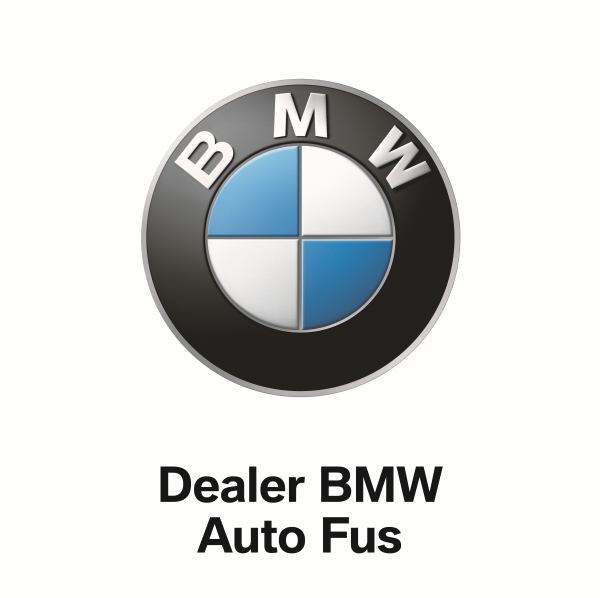 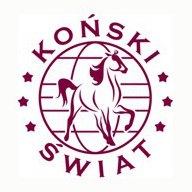 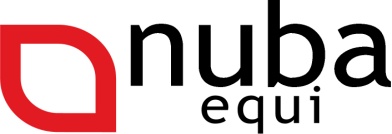 Noclegi:Stajnia Bobrowy Staw:Apartament trzyosobowy -200 pln/dobę,Apartament dwuosobowy z podwójnymi łóżkiem – 180 pln/dobęminimalna ilość dni pobytu to dwie doby. Śniadania są dodatkowo płatne 20 PLN/os.Rezerwacja tel. 502 991 750Hotel „Julinek” - czas dojazdu 12 minut , Julinek 1, 05-084 Julinek tel.:(22) 611 61 16, 22 611 61 15Zajazd „U Witaszka” - czas dojazdu 10 minut, ul. W. Lercha 5, 05-152 Czosnów; www.uwitaszka.pl tel.: (22) 7850202, (+48) 728487210BEST WESTERN Airport Modlin, Ignacego Jana Paderewskiego 1C, 05-100 Nowy Dwór Mazowiecki tel: (+48) 22 785 71 00 NA TERENIE OŚRODKA PSY MOGĄ PORUSZAĆ SIĘ TYLKO NA SMYCZY. WŁAŚCICIEL ZOBOWIĄZANY JEST DO SPRZĄTANIA PO SWOIM PUPILU I ODPOWIADA ZA SZKODY WYRZĄDZONE PRZEZ ZWIERZĘ.Kodeks Postępowania z KoniemPolski Związek Jeździecki w ślad za Międzynarodową Federacją Jeździecką FEI oczekuje, że wszystkie osoby zaangażowane w jakikolwiek sposób w sporty konne, będą przestrzegać zasad niniejszego Kodeksu Postępowania z Koniem oraz przyjmą do wiadomości, że w każdym przypadku dobro konia musi być sprawą nadrzędną i nigdy nie może być podporządkowane współzawodnictwu sportowemu ani celom komercyjnym.Na wszystkich etapach treningu i przygotowań konia do startu w zawodach, dobro konia musi stać ponad wszelkimi innymi wymaganiami. Dotyczy to stałej opieki, metod treningu, starannego obrządku, kucia i transportu.Konie i jeźdźcy muszą być wytrenowani, kompetentni i zdrowi zanim wezmą udział w zawodach. Odnosi się to także do podawania leków i środków medycznych, zabiegów chirurgicznych zagrażających dobru konia lub ciąży klaczy, oraz do przypadków nadużywania pomocy medycznej.Zawody nie mogą zagrażać dobru konia. Wymaga to zwrócenia szczególnej uwagi na teren zawodów, powierzchnię podłoża, pogodę, warunki stajenne, kondycję koni i ich bezpieczeństwo także podczas podróży powrotnej z zawodów.Należy dołożyć wszelkich starań, aby zapewnić koniom staranną opiekę po zakończeniu zawodów, a także humanitarne traktowanie po zakończeniu kariery sportowej. Dotyczy to właściwej opieki weterynaryjnej obrażeń odniesionych na zawodach, spokojnej starości, ewentualnie eutanazji.PZJ zachęca wszystkie osoby działające w sporcie jeździeckim do stałego podnoszenia swojej wiedzy oraz umiejętności dotyczących wszelkich aspektów współpracy z koniem.konkurs Pula I II III IV V Nr 5  kl P  600250 150 100   50   50 Nr 6   kl N1000 400 300 200   50   50 Nr 7   kl C 1400600 400 250 100   50 Nr 12 kl P  600 250 150 100   50  50 Nr 13 kl N  600 nagroda rzeczowa300200  50   50 Nr 14 kl C 1400600 400250100   50 